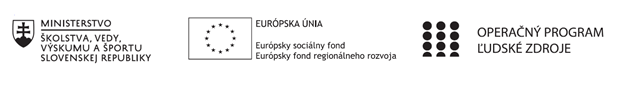 Správa o činnosti pedagogického klubu Príloha: Prezenčná listina zo stretnutia pedagogického klubuPríloha správy o činnosti pedagogického klubu              PREZENČNÁ LISTINAMiesto konania stretnutia: Základná škola, M.R. Štefánika 910/51, 07501 Trebišov ,                                                 Učebňa  č. 9Dátum konania stretnutia: 12.03.2020Trvanie stretnutia:                od  14:00 hod   -   do 16:00  hod	Zoznam účastníkov/členov pedagogického klubu: Klub učiteľov PDAG I. stupeň ZŠMeno prizvaných odborníkov/iných účastníkov, ktorí nie sú členmi pedagogického klubu  a podpis/y:Prioritná osVzdelávanieŠpecifický cieľ1.1.1 Zvýšiť inkluzívnosť a rovnaký prístup ku kvalitnému vzdelávaniu a zlepšiť výsledky a kompetencie detí a žiakovPrijímateľZákladná škola, M.R. Štefánika 910/51, 07501 TrebišovNázov projektuZvýšenie čitateľskej, matematickej a prírodovednej gramotnosti žiakov základnej školyKód projektu  ITMS2014+312011R032Názov pedagogického klubu Klub učiteľov PDAG I. stupeň ZŠDátum stretnutia  pedagogického klubu12.03.2020Miesto stretnutia  pedagogického klubuZŠ M.R. Štefánika, Trebišov, učebňa č.9Meno koordinátora pedagogického klubuMgr. Andrea KocákováOdkaz na webové sídlo zverejnenej správywww.zsmrstv.edupage.orgManažérske zhrnutie:1.Na zasadnutí klubu zo dňa 12.03.2020 sme sa zamerali na vyhodnotenie vyučovania na tému Objavujeme neživú prírodu a skúmame prírodné javy, konkrétne témou Kde všade sa ukrýva voda a Kolobeh vody.  Hodnotili  sme výkon  žiakov, ktorý  sme motivovali náučným videom. V rámci motivácie využívame napríklad internet, interaktívnu tabuľu, na ktorú si pripravujeme rôzne tajničky, prírodovedné hádanky, kde žiaci využívajú celý komplex svojich vedomostí a zručností. Každú tému sme doplnili o rozsiahli súbor aktivít a námetov na ďalšie činnosti. Hodnotili sme bádateľské aktivity a rôzne možnosti podpory sebarozvíjania a sebahodnotenia žiakov. Hlavným zdrojom informácií bol internet a inšpirovali sme sa taktiež prírodovednou literatúrou a literatúrou tvorivých činností.Pripravili sme si námety na ďalšie vyučovacie hodiny, ktoré budú v rámci celku Objavujeme neživú prírodu a skúmame prírodné javy. Ďalšie dve vyučovacie hodiny budú korešpondovať s témou Kolobeh vody v prírode.Hlavné body, témy stretnutia, zhrnutie priebehu stretnutia:Zhodnotenie odučenej vyučovacej hodiny.Téma: Kolobeh vody v prírodeKľúčové slová: veľký kolobeh vodymalý kolobeh vodyvoda, slnko, oblaky vyparovanie, kondenzácia, zrážanlivosť, vsakovanie Ciele hodiny  boli splnené.Žiaci dokážu : charakterizovať kolobeh vody v prírode navrhnúť postup a uskutočniť experimenty spojené so simuláciou kolobehu vodypoznať vlastnosti vodyDaný tematický celok bol pre žiakov projektovaný zážitkovým učením. Využívali sme náučné videá, pesničky, tajničky. Žiaci robili pokusy, ktoré pozorovali a popisovali. Pre žiakov  bolo vyučovanie veľmi zaujímavé, zábavné  a  poznatky boli  ľahko zapamätateľné. Oboznámili sme žiakov s cieľom výskumnej aktivity. Spoločne sme si prečítali cieľ, pomôcky a postup výskumnej aktivity, ktorú realizovali. Pred realizáciou výskumnej aktivity sme kládli žiakom rôzne otázky, na ktoré žiaci získajú odpovede priamo v zdrojoch alebo si ich musia odvodiť. Vyberajú najlepšie a najzaujímavejšie materiály a prezentujú informácie ostatným.Manažérske zhrnutie:1.Na zasadnutí klubu zo dňa 12.03.2020 sme sa zamerali na vyhodnotenie vyučovania na tému Objavujeme neživú prírodu a skúmame prírodné javy, konkrétne témou Kde všade sa ukrýva voda a Kolobeh vody.  Hodnotili  sme výkon  žiakov, ktorý  sme motivovali náučným videom. V rámci motivácie využívame napríklad internet, interaktívnu tabuľu, na ktorú si pripravujeme rôzne tajničky, prírodovedné hádanky, kde žiaci využívajú celý komplex svojich vedomostí a zručností. Každú tému sme doplnili o rozsiahli súbor aktivít a námetov na ďalšie činnosti. Hodnotili sme bádateľské aktivity a rôzne možnosti podpory sebarozvíjania a sebahodnotenia žiakov. Hlavným zdrojom informácií bol internet a inšpirovali sme sa taktiež prírodovednou literatúrou a literatúrou tvorivých činností.Pripravili sme si námety na ďalšie vyučovacie hodiny, ktoré budú v rámci celku Objavujeme neživú prírodu a skúmame prírodné javy. Ďalšie dve vyučovacie hodiny budú korešpondovať s témou Kolobeh vody v prírode.Hlavné body, témy stretnutia, zhrnutie priebehu stretnutia:Zhodnotenie odučenej vyučovacej hodiny.Téma: Kolobeh vody v prírodeKľúčové slová: veľký kolobeh vodymalý kolobeh vodyvoda, slnko, oblaky vyparovanie, kondenzácia, zrážanlivosť, vsakovanie Ciele hodiny  boli splnené.Žiaci dokážu : charakterizovať kolobeh vody v prírode navrhnúť postup a uskutočniť experimenty spojené so simuláciou kolobehu vodypoznať vlastnosti vodyDaný tematický celok bol pre žiakov projektovaný zážitkovým učením. Využívali sme náučné videá, pesničky, tajničky. Žiaci robili pokusy, ktoré pozorovali a popisovali. Pre žiakov  bolo vyučovanie veľmi zaujímavé, zábavné  a  poznatky boli  ľahko zapamätateľné. Oboznámili sme žiakov s cieľom výskumnej aktivity. Spoločne sme si prečítali cieľ, pomôcky a postup výskumnej aktivity, ktorú realizovali. Pred realizáciou výskumnej aktivity sme kládli žiakom rôzne otázky, na ktoré žiaci získajú odpovede priamo v zdrojoch alebo si ich musia odvodiť. Vyberajú najlepšie a najzaujímavejšie materiály a prezentujú informácie ostatným.Spätná väzba v PDAGV súčasnosti sa stretávame so spätnou väzbou  ako súčasť pedagogického, resp. školského hodnotenia.  Jej užitočnosť vidíme predovšetkým v rozpracovaní nového pohľadu na spätnú kontrolu žiaka. Dôležitou súčasťou vyučovacieho procesu je preverovanie  žiackych vedomostí, ktoré poskytuje učiteľovi spätnú väzbu a zároveň podporuje proces učenia. Pri preverovaní alebo skúšaní vedomostí žiakov ide o zistenie toho, čo žiak vie a čo žiak nevie; aká je miera toho, čo vie, oproti tomu čo má vedieť; ako sa zlepšil v porovnaní sám so sebou. Učiteľ by mal myslieť na to, že preverovanie vedomostí vychováva žiaka k pravidelnému učeniu, motivuje ho k získavaniu nových informácií a podporuje rozvoj osobnosti žiaka. Pri skúšaní žiakov sa uplatňujú didaktické zásady. Cieľom skúšania je prispieť k úspechu výchovno-vzdelávacieho procesu a zároveň k rozvíjaniu schopností a osobnosti žiakov. Preto sa snažíme žiakov viesť ku získavaniu poznatkov vlastnou aktivitou, vytvárať im vhodné podmienky na rozvoj kľúčových kompetencií, a tiež na návyk učenia sa, ktorý má byť základom vzdelávania.Príprava a rozpracovanie témy na nasledujúcu vyučovaciu hodinu.Téma:  Kolobeh vodyKľúčové slovávoda, slnko, oblaky vyparovanie, kondenzácia, zrážanlivosť, vsakovanie malý kolobeh vody veľký kolobeh vody       Viesť  žiakov  k vedomostiam a zručnostiam:  charakterizovať kolobeh vody v prírode navrhnúť postup a uskutočniť experimenty spojené so simuláciou kolobehu vody Príprava pomôcok na budúcu hodinu Vyučovacia hodina -  Kolobeh vody v prírode- opakovanie                                  - Môžeme zastaviť vyparovanie?Zopakujú si spoločne vedomosti o kolobehu vody v prírode. Žiaci samostatne vypracujú úlohy v pracovnom liste, kde sa oboznámia s novými pojmami: vsakovanie, vodná para, kondenzácia, zrážky. Spoločne si text skontrolujú s vyučujúcim. Vytvorili sme pre žiakov pracovný list, v ktorom si overia získané vedomostí a zručností o  danej téme.Spätná väzba v PDAGV súčasnosti sa stretávame so spätnou väzbou  ako súčasť pedagogického, resp. školského hodnotenia.  Jej užitočnosť vidíme predovšetkým v rozpracovaní nového pohľadu na spätnú kontrolu žiaka. Dôležitou súčasťou vyučovacieho procesu je preverovanie  žiackych vedomostí, ktoré poskytuje učiteľovi spätnú väzbu a zároveň podporuje proces učenia. Pri preverovaní alebo skúšaní vedomostí žiakov ide o zistenie toho, čo žiak vie a čo žiak nevie; aká je miera toho, čo vie, oproti tomu čo má vedieť; ako sa zlepšil v porovnaní sám so sebou. Učiteľ by mal myslieť na to, že preverovanie vedomostí vychováva žiaka k pravidelnému učeniu, motivuje ho k získavaniu nových informácií a podporuje rozvoj osobnosti žiaka. Pri skúšaní žiakov sa uplatňujú didaktické zásady. Cieľom skúšania je prispieť k úspechu výchovno-vzdelávacieho procesu a zároveň k rozvíjaniu schopností a osobnosti žiakov. Preto sa snažíme žiakov viesť ku získavaniu poznatkov vlastnou aktivitou, vytvárať im vhodné podmienky na rozvoj kľúčových kompetencií, a tiež na návyk učenia sa, ktorý má byť základom vzdelávania.Príprava a rozpracovanie témy na nasledujúcu vyučovaciu hodinu.Téma:  Kolobeh vodyKľúčové slovávoda, slnko, oblaky vyparovanie, kondenzácia, zrážanlivosť, vsakovanie malý kolobeh vody veľký kolobeh vody       Viesť  žiakov  k vedomostiam a zručnostiam:  charakterizovať kolobeh vody v prírode navrhnúť postup a uskutočniť experimenty spojené so simuláciou kolobehu vody Príprava pomôcok na budúcu hodinu Vyučovacia hodina -  Kolobeh vody v prírode- opakovanie                                  - Môžeme zastaviť vyparovanie?Zopakujú si spoločne vedomosti o kolobehu vody v prírode. Žiaci samostatne vypracujú úlohy v pracovnom liste, kde sa oboznámia s novými pojmami: vsakovanie, vodná para, kondenzácia, zrážky. Spoločne si text skontrolujú s vyučujúcim. Vytvorili sme pre žiakov pracovný list, v ktorom si overia získané vedomostí a zručností o  danej téme.Závery a odporúčania:Zhrnutie priebehu stretnutia Téma  Kolobeh vody v prírode je proces neustáleho poznávania a posudzovania výkonov žiakov. Do spätnej väzby sa zaraďujú všetky činnosti, ktorými sa skúma kvalita vedomostí, zručností, analýza žiackych prác, testovanie, hodnotenie žiakov navzájom a sebahodnotenie.Na pedagogickom klube sme sa zhodli, že pri  formulovaní  prírodovedného problému pre žiakov  s cieľom rozvíjať ich spôsoby poznávania, je potrebné zohľadniť aj špecifiká detského vnímania a myslenia, formulovať otázku k problému dostatočne jasne, aby sme mali spätnú väzbu. Viac otázok by malo byť zameraných na hodnotiace myslenie, tvorivosť, prežívanie a pocity. Žiakom je takisto potrebné poskytnúť dostatok času na premýšľanie, skúmanie, hľadanie a odpovedanie na položené otázky. Závery a odporúčania:Zhrnutie priebehu stretnutia Téma  Kolobeh vody v prírode je proces neustáleho poznávania a posudzovania výkonov žiakov. Do spätnej väzby sa zaraďujú všetky činnosti, ktorými sa skúma kvalita vedomostí, zručností, analýza žiackych prác, testovanie, hodnotenie žiakov navzájom a sebahodnotenie.Na pedagogickom klube sme sa zhodli, že pri  formulovaní  prírodovedného problému pre žiakov  s cieľom rozvíjať ich spôsoby poznávania, je potrebné zohľadniť aj špecifiká detského vnímania a myslenia, formulovať otázku k problému dostatočne jasne, aby sme mali spätnú väzbu. Viac otázok by malo byť zameraných na hodnotiace myslenie, tvorivosť, prežívanie a pocity. Žiakom je takisto potrebné poskytnúť dostatok času na premýšľanie, skúmanie, hľadanie a odpovedanie na položené otázky. Vypracoval (meno, priezvisko)Mgr. Denisa TelepčákováDátum13.03.2020PodpisSchválil (meno, priezvisko)Mgr. Andrea KocákováDátum13.03.2020PodpisPrioritná os:VzdelávanieŠpecifický cieľ:1.1.1 Zvýšiť inkluzívnosť a rovnaký prístup ku kvalitnému vzdelávaniu a zlepšiť výsledky a kompetencie detí a žiakovPrijímateľ:Základná škola, M.R. Štefánika 910/51, 07501 TrebišovNázov projektu:Zvýšenie čitateľskej, matematickej a prírodovednej gramotnosti žiakov základnej školyKód ITMS projektu: ITMS2014+312011R032Názov pedagogického klubu:Klub učiteľov PDAG I. stupeň ZŠč.Meno a priezviskoPodpisInštitúcia1.Mgr. Andrea KocákováZŠ, M.R. Štefánika 910/51, 07501 Trebišov 2.Mgr. Ivana IlošvayováZŠ, M.R. Štefánika 910/51, 07501 Trebišov3.PaedDr. Mária ŠtefanováZŠ, M.R. Štefánika 910/51, 07501 Trebišov4.Mgr. Renáta LapitkováZŠ, M.R. Štefánika 910/51, 07501 Trebišov5Mgr. Denisa TelepčákováZŠ, M.R. Štefánika 910/51, 07501 Trebišovč.Meno a priezviskoPodpisInštitúcia